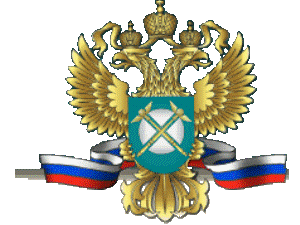                                                                                                                                                            Управление Федеральной                                                                                                                                                                                антимонопольной службы                                                                                                                                                          по Республике ИнгушетияАНКЕТАо вопросах правоприменительной практики при осуществлении надзорных мероприятий, проводимых  Ингушским  УФАСФамилия, имя, отчество_____________________________________________________________________Организация (сфера деятельности)_____________________________________________________________________Занимаемая должность_____________________________________________________________________Вопросы правоприменительной практики, возникающие при осуществлении государственного надзора за соблюдением антимонопольного законодательства______________________________________________________________________________________________________________________________________________________________________________________________________________________________________________________________________________________________________________________________________________________________Предложения по совершенствованию антимонопольного законодательства Российской Федерации____________________________________________________________________________________________________________________________________________________________________________________________________________________________________________________________________________________________________________________________________________________________________________________________________________________________________Адрес электронной почты, на который Вы бы хотели получить ответ на поставленные Вами вопросы в пункте 4______________________________________________________________________Вопросы по проведенному мероприятию. Обведите в кружочек, выбранный Вами ответ.а)  насколько проведенное мероприятие соответствует Вашему ожиданию (оцените по 5-ти бальной шкале)- по тематической направленности                                            1 2 3 4 5- по программе                                                                              1 2 3 4 5- по квалификации выступающих                                               1 2 3 4 5- по организации мероприятия                                                    1 2 3 4 5б) Ваше мнение о необходимости введения в практику проведения подобных мероприятий:                          ДА               НЕТСогласен (на) сбор и обработку персональных данных   ДА       НЕТИтого средний балл (заполняется должностным лицом Ингушского УФАС)